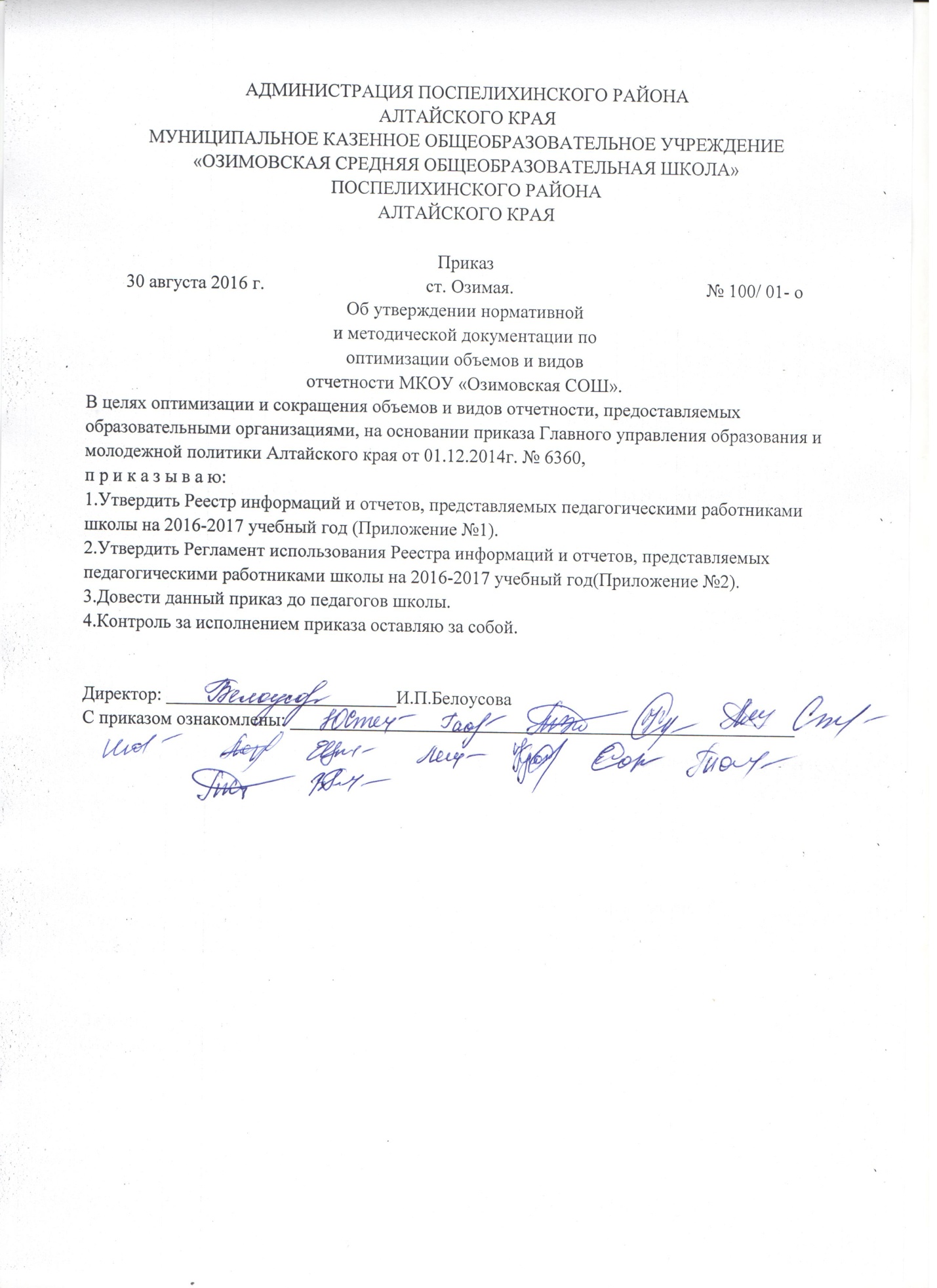 Приложение 1 к приказу от 30.08.2016г. № 100/01-оРЕЕСТР ИНФОРМАЦИИ И ОТЧЁТОВ, представляемых педагогическими работниками МКОУ «Озимовская СОШ»Приложение 2 к приказу от 30.08.2016г. № 100/01-оРегламентиспользования Реестра информаций и отчетов, предоставляемых педагогическими работниками внутри образовательной организации и вышестоящим органам.Общие положения.Настоящий Регламент разработан с целью установления для всех пользователей единых правил применения Реестр информаций и отчетов (далее – Реестр), предоставляемых педагогическими работниками внутри образовательной организации и вышестоящим органам.1.2.Регламент устанавливает порядок принятия, размещения и область применения Реестра, правила внесения изменений в него, а также определяет контроль за его соблюдением и ответственность в случае его нарушения.Принятие, размещение и область применения Реестра.Реестр представляет собой список отчетов и информаций, представляемых в обязательном порядке педагогическими работниками, определяет периодичность и цель представления информаций и отчетов.Реестр разработан в соответствии с Федеральным законом от 29.12.2012 № 273- ФЗ «Об образовании в Российской Федерации», приказом Министерства здравоохранения и социального развития РФ от 26.08.2010 № 761 «Об утверждении Единого квалификационного справочника должностей руководителей, специалистов и служащих, разделы «Квалификационные характеристики должностей работников образования», приказом Министерства просвещения СССР от 27 декабря 1974г. № 167 «Об утверждении инструкции о ведении школьной документации» и на основании Письма Минобрнауки России от 12.09.2012 № ДЛ-150-08 «О сокращении объемов и видов отчетности, представляемой общеобразовательными учреждениями».Реестр подлежит обязательному обсуждению на заседании рабочей группы на уровне образовательной организации  и утверждается локальным нормативным правовым актом образовательной организации, подлежит обязательному размещению на официальном сайте.Реестр предназначен для использования педагогическими работниками и руководителями общеобразовательной организации в текущей деятельности, а также руководителями и специалистами муниципальных органов управления образованием.Привлечение педагогических работников общеобразовательной организации сбору данных для подготовки ответов на запросы различных органов, учреждений и организаций о предоставлении данных не может превышать периодичность сбора и объем данных, содержащихся в отчетных формах Реестра, за исключением случаем, обусловленных чрезвычайными обстоятельствами, сложившимися в регионе (болезни, эпидемии, случаи отравления и др.) или ситуацией, угрожающей здоровью или жизни одного или нескольких обучающихся, и невозможностью получения данных сведений иначе как у педагогического работника образовательной организации.Правила внесения изменений в Реестр.Реестр может быть изменен и дополнен в случае:изменения требований федерального, регионального, муниципального законодательства;в иных случаях по представлению руководителя общеобразовательной организации после проведения общественного обсуждения, рассмотрения результатов членами рабочей группы и внесения положительного решения.Контроль за соблюдением периодичности и объемов предоставления информаций и отчетов, установленных Реестром.Ответственность за нарушение Реестра.Контроль за соблюдением периодичности и объемов предоставления информаций и отчетов, установленных в Реестре, осуществляется учредителем общеобразовательной организации в ходе контрольных мероприятий, а также в ходе проверок отдела государственного контроля и надзора в сфере образования Главного управления образования и молодежной политики.Руководитель образовательной организации несет персональную ответственность за предъявление требований к педагогическому работнику организации о предоставлении отчетов и информаций, превышающих периодичность и объем, установленный в Реестре.При нарушении руководителем общеобразовательной организации объема и периодичности представления педагогическими работниками данных отчетов, включенных в Реестр, педагоги имеют право обращаться в муниципальный орган управления образованием, а при его ненадлежащем действии (бездействии) – в Главное управление образования и молодежной политики Алтайского края в порядке, установленном Федеральным законом от 02.05.2006 года № 59-ФЗ «О порядке рассмотрения обращений граждан РФ».В случае подтверждения факта предъявления требований руководителями краевых (муниципальных) общеобразовательных организаций к педагогическим работникам организации о предоставлении отчетов и информаций, превышающих периодичность и объем, установленный в Перечне, учредитель обязан применить к руководителю организации меры дисциплинарного взыскания.В случае подтверждения факта ненадлежащего действия (бездействия) учредителя в отношении обращения педагогического работника о нарушении руководителем общеобразовательной организации объема и периодичности представления педагогическими работниками данных отчетов, включенных в Реестр, и непосредственно факта вышеуказанного нарушения Главное управление образования и молодежной политики Алтайского края обязано направить в муниципальный орган управления образованием ходатайство о привлечении к дисциплинарной ответственности руководителя соответствующей общеобразовательной организации, допустившего нарушения.№п/пНаименованиеПериодичность представления отчета/информацииЦели отчёта (для чего используются данные)Нормативный документ1. Учителя-предметники1. Учителя-предметники1. Учителя-предметники1. Учителя-предметники1. Учителя-предметники1.1.Учебная деятельностьУчебная деятельностьУчебная деятельностьУчебная деятельностьl.1.1.Ведение классных журналов в бумажном и (или) электронном видеЕжедневноФормирование оценки качества образования в ОУ, открытость и доступность образования для потребителей муниципальной услугиФедеральный закон от 29.12.2012 № 273-ФЗ «Об образовании в Российской Федерации» (п.11, ч.1, ст. 28);Приказ Министерства здравоохранения и социального развития РФ от 26.08.2010 № 761 н «Об утверждении Единого квалификационного справочника должностей руководителей, специалистов и служащих, разделы «Квалификационные характеристики должностей работников образования»; Приказ Министерства просвещения СССР от 27 декабря 1974 г. N 167 «Об утверждении инструкции о ведении школьной документации»1.1.2Диагностика результатов обучения школьников  в соответствии с ФГОСЕжегодно, майВыявление уровня успешности обучения в школе, планирование коррекционных мероприятий. Итоговая оценка освоения   основной образовательной программы, которая проводится образовательным учреждением и направлена на оценку достижения обучающимися планируемых результатов освоения основной образовательной (достижение предметных и метапред-метных результатов освоения основной образовательной). Обобщённая оценка личностных результатов освоения обучающимися основных образовательных программ, которая осуществляться образовательным учреждением в ходе различных мониторинговых исследованийПриказ Министерства образования и науки Российской Федерации от 06.10.2009 № 373 «Об утверждении и введении в действие федерального государственного образовательного стандарта начального общего образования»;Приказ Министерства образования и науки Российской Федерации от 17.12.2010 № 1897 «Об утверждении государственного образовательного стандарта основного общего образования»1.1.3Качество знаний и успеваемость учащихся по преподаваемому предмету1 раз в четверть (не представляется при ведении «Электронного журнала»)Формирование оценки качества образования в ОУФедеральный закон от 29.12.2012 № 273-ФЗ «Об образовании в Российской Федерации» (п.11, ч.б, ст. 28, ст. 58);Приказ Министерства здравоохранения и социального развития РФ от 26.08.2010 № 761 н;Приказ Минобрнауки России от 30.08.2013 № 1015 "Об утверждении Порядка организации и осуществления образовательной деятельности по основным общеобразовательным программам - образовательным программам начального общего, основного общего и среднего общего образования"1.1.4Рабочие программы по предмету1 раз в годОбеспечение соответствия требованиям ФГОС и ФК ГОСФедеральный закон от 29.12.2012 № 273-ФЗ «Об образовании в Российской Федерации» (п.2 ст. 9, п.1 ч.1 ст. 48); Приказ Министерства здравоохранения и социального развития РФ от 26.08.2010 №761 н1.1.5Выполнение образовательной программы по предмету1 раз в четверть (не представляется при ведении «Электронного журнала»)Выполнение ФГОС и ФК ГОСФедеральный закон от 29.12.2012 № 273-ФЗ «Об образовании в Российской Федерации» (п.1 ч.б ст. 28, п.1 ч,1 ст. 48); Приказ Министерства здравоохранения и социального развития РФ от 26.08.2010 №761 н1.2.Создание безопасных условийСоздание безопасных условийСоздание безопасных условийСоздание безопасных условий1.2.1Документация по организации техники безопасности на уроке (журналы инструктажей по технике безопасности)ПостоянноС целью обеспечения безопасности жизнедеятельности детей29.12.2012 №> 273-ФЗ «Об образовании в Российской Федерации» (п.2 ч.б ст. 28);приказ Министерства здравоохранения и социального развития РФ от 26.08.2010 № 761 н;Приказ Министерства образования и науки Российской Федерации от 06.10.2009 № 373;приказ Министерства образования и науки Российской Федерации от 17.12.2010X2 18971.3.Совершенствование профессиональной деятельности1.3.Совершенствование профессиональной деятельности1.3.Совершенствование профессиональной деятельности1.3.Совершенствование профессиональной деятельности1.3.Совершенствование профессиональной деятельности1.3.1Портфолио учителя-предметника (может вестись в электронном виде)В течение 5 лет ведется по принципу накопленияФиксация результатов деятельности, необходимых для прохождения аттестации и распределения стимулирующей частиФедеральный закон от 29.12.2012 № 273-ФЗ «Об образовании в Российской Федерации» (ст. 49);региональная и муниципальная нормативная база по введению HCOT и аттестации педагогических работников1.3.2Оценочный лист1 раз в полугодие или 1 раз в годРаспределение стимулирующих выплат и выплат из инновационного фондаРегиональная и муниципальная нормативная база по введениюнсот2.    Классный руководитель2.    Классный руководитель2.    Классный руководитель2.    Классный руководитель2.    Классный руководитель2.1.Учебная деятельность2.1.Учебная деятельность2.1.Учебная деятельность2.1.Учебная деятельность2.1.Учебная деятельность2.1.1Ведение классных журналов в бумажном и (или) электронном видеЕжедневноФормирование оценки качества образования в ОУ, открытость и доступность образования для потребителей муниципальной услугиФедеральный закон от 29.12.2012 № 273-ФЗ «Об образовании в Российской Федерации» (п.11, ч,1, ст. 28); Приказ Министерства просвещения СССР от 27 декабря 1974 г. № 167 «Об утверждении инструкции о ведении школьной документации»2.1.2Информация об участниках ГИА (ЕГЭ, ОГЭ), олимпиад, конкурсов1 раз в годФормирование базы данных ГИА, банка участников олимпиад, конкурсовФедеральный закон от 29.12.2012 К° 273-ФЗ «Об образовании в Российской Федерации» (п.22, ч.1, ст. 34, ст. 59);приказ Минобрнауки России от 26.12.2013 № 1400 «Об утверждении Порядка проведения государственной итоговой аттестации по образовательным программам среднего общего образования»; приказ Минобрнауки России от 25.12.2013 № 1394 «Об утверждении Порядка проведения государственной итоговой аттестации по образовательным программам основного общего образования»2.1.3Отчет классного руководителя об успеваемости и посещаемости класса1 раз в четверть (не представляется при ведении «Электронного журнала»)Мониторинг качества и уровня знаний, посещаемости обучающихся классаФедеральный закон от 29.12.2012 № 273-ФЗ «Об образовании в Российской Федерации» (п.1, ч.б, ст. 28, ст. 58)2.1.4Сведения о продолжении обучения выпускников 11 классовЕжегодноУчёт продолжения обучения выпускниками в учреждениях ВПО и СПОНормативным правовым актом муниципального органа управления образованием2.1.5Информация о продолжении обучения выпускниками, не получившими среднее общее образование2 раза в годВыполнение закона РФ «Об образовании», обеспечение обязательного всеобщего образованияФедеральный закон от 29.12.2012 № 273-ФЗ «Об образовании в Российской Федерации» (ч.5, ст. 66)2.1.6Отчет по учету детей, подлежащих обучению по образовательным программам дошкольного, начального общего, основного общего и среднего общего образования, проживающих на территории, закрепленной за образовательной организацией (зам.директора школы по УВР)1 раз в годВыполнение закона РФ «Об образовании»Федеральный закон РФ от 29.12.2012 № 273-ФЗ «Об образовании в Российской Федерации» (п.6 ч.1 ст. 9, ч.5 ст. 63, ч.5 ст. 66)2.1.7Личные дела учащихся4 раза в годВыполнение закона РФ «Об образовании», обеспечение обязательного всеобщего образованияПриказ Министерства просвещения СССР от 27 декабря 1974 г. № 167 «Об утверждении инструкции о ведении школьной документации»2.1.8Информация об обучающихся, уклоняющихся от обучения, допускающих систематические пропуски занятий без уважительной причиныеженедельноВыполнение закона РФ «Об образовании», обеспечение обязательного всеобщего образованияФедеральный закон от 29.12.2012 № 273-ФЗ «Об образовании в Российской Федерации» (ч.5 ст. 66)Информация об обучающихся, уклоняющихся от обучения, допускающих систематические пропуски занятий без уважительной причиныеженедельноВыполнение закона РФ «Об образовании», обеспечение обязательного всеобщего образованияФедеральный закон от 29.12.2012 № 273-ФЗ «Об образовании в Российской Федерации» (ч.5 ст. 66)2.2.Воспитательная деятельность2.2.Воспитательная деятельность2.2.Воспитательная деятельность2.2.Воспитательная деятельность2.2.Воспитательная деятельность2.2.1Отчет о воспитательной работе1 раз в годДля распределения стимулирующей части и определения результативности и эффективности работы классного руководителяПриказ Минобрнауки России от 30.08.2013 № 1014; региональная и муниципальная нормативная база по введению НСОТ2.2.2План работы классного руководителя1 раз в годФормирование системы воспитательной работы в классеПриказ Минобрнауки России от 30.08.2013 № 10142.2.3Социальный паспорт класса1 раз в годФормирование социального паспорта класса и Учреждения в целомФедеральный     закон     от     24.06.1999     № 120-ФЗ "Об основах системы профилактики безнадзорности и правонарушений несовершеннолетних"2.2.4А) Отчёт о занятости обучающихся класса в детских, творческих объединениях, секцияхБ) Отчет о внеурочной деятельности обучающихся класса в рамках ФГОС2 раза в год 2 раза в годРазвитие системы доп. образования областиА) классный журнал;Федеральный закон от 29.12.2012 № 273-ФЗ «Об образовании в Российской Федерации» (ст. 75);Б) Приказ Министерства образования и науки Российской Федерации от 06.10.2009 № 373;приказ Министерства образования и науки Российской Федерации от 17.12.2010 Ks 18972.2.5Информация для мониторинга питания1 раз в четвертьФормирование муниципального, регионального и федерального банка данных по питанию обучающихсяФедеральный закон от 29.12.2012 № 273-ФЗ «Об образовании в Российской Федерации» (п.2, ч.1, ст. 41)2.2.6Отчет о профилактической работе с семьями и обучающимися группы «риска»1 раз в четверть, Летом - ежемесячноКонтроль и адресная помощь обучающимся группы «риска»Федеральный закон от 24.06.1999 № 120-ФЗ2.2.7Протоколы классных родительских собраний, заседаний родительского комитетаНе менее 4-х раз в годИнформирование родителей по вопросам законодательства в сфере образования. Реализация функции общественного управления.Приказ Министерства просвещения СССР от 27 декабря 1974 г. № 167 «Об утверждении инструкции о ведении школьной документации»2.2.8Сбор информации на определенные виды деятельности (согласия родителей на осуществление детьми определённых видов деятельности, анкетирования)По необходимостиС целью соблюдения законодательства и обеспечения безопасности жизнедеятельности детейФедеральный закон от 29.12.2012 № 273-ФЗ «Об образовании в Российской Федерации» (ч.4, ст. 34)2.2.9Летний отдых, оздоровление и занятость детей (план и отчет) 1 раз в годФормирование системы летнего отдыха, оздоровления и занятости детейРегиональными, муниципальными нормативными правовыми актами3. Педагог-психолог3. Педагог-психолог3. Педагог-психолог3. Педагог-психолог3. Педагог-психолог3.1.Учебно-воспитательная деятельность3.1.Учебно-воспитательная деятельность3.1.Учебно-воспитательная деятельность3.1.Учебно-воспитательная деятельность3.1.Учебно-воспитательная деятельность3.1.1Отчёт о проведенной в ОУ работе педагога-психолога, включающий все направления деятельности (в т.ч. по профилактике суицида среди несовершеннолетних, употребления ПАВ, потребления наркотиков; охвате психологической помощью детей с проблемами  в развитии познавательной, эмоционально-волевой сферы, эффективностии результативности психолого-медико-педагоги-ческого сопровождения детей и подростков с ограниченными возможностями   здоровья, а также включающий проблемно-ориентированный анализ, статистическую справку, информационную справку по   следующим направлениям: психологическое сопровождение одаренных детей, детей-инвалидов; детей, лишенных родительского попечения; опытно-экспериментальной работы, аттестующихся педагогов, сопровождение   детей с ОВЗ, семьи)1 раз в год (до 25 мая)В целях противодействия жестокому обращению с детьми, защиты их прав, профилактики суицида среда несовершеннолетних, оказания помощи в трудной жизненной ситуации. Предоставление сведения по показателям за календарный год:-	охват логопедической помощью детей с речевыми нарушениями;-	охват психологической помощью детей с проблемами в развитии познава-тельной, эмоционально-волевой сферы. А также в целях определения результативности работы психолого-медико-педагогических консилиумов ОУ по своевременному выявлению детей с ограниченными возможностями здоровья, детей, испытывающих трудности в обучении и оказанию им комплексной помощиФедеральный закон от 29.12.2012 № 273-ФЗ «Об образовании в Российской Федерации» (п.7 ч.1 ст. 41, ст. 42); приказ Министерства здравоохранения и социального развития РФ от 26.08.2010 № 761 н;приказ Министерства образования и науки Российской Федерации от 06.10.2009 №373;приказ Министерства образования и науки Российской Федерации от 17.12.2010 № 1897; региональный нормативный акт3.1.1Отчёт о проведенной в ОУ работе педагога-психолога, включающий все направления деятельности (в т.ч. по профилактике суицида среди несовершеннолетних, употребления ПАВ, потребления наркотиков; охвате психологической помощью детей с проблемами  в развитии познавательной, эмоционально-волевой сферы, эффективностии результативности психолого-медико-педагоги-ческого сопровождения детей и подростков с ограниченными возможностями   здоровья, а также включающий проблемно-ориентированный анализ, статистическую справку, информационную справку по   следующим направлениям: психологическое сопровождение одаренных детей, детей-инвалидов; детей, лишенных родительского попечения; опытно-экспериментальной работы, аттестующихся педагогов, сопровождение   детей с ОВЗ, семьи)1 раз в год (до 25 мая)В целях противодействия жестокому обращению с детьми, защиты их прав, профилактики суицида среда несовершеннолетних, оказания помощи в трудной жизненной ситуации. Предоставление сведения по показателям за календарный год:-	охват логопедической помощью детей с речевыми нарушениями;-	охват психологической помощью детей с проблемами в развитии познава-тельной, эмоционально-волевой сферы. А также в целях определения результативности работы психолого-медико-педагогических консилиумов ОУ по своевременному выявлению детей с ограниченными возможностями здоровья, детей, испытывающих трудности в обучении и оказанию им комплексной помощиФедеральный закон от 29.12.2012 № 273-ФЗ «Об образовании в Российской Федерации» (п.7 ч.1 ст. 41, ст. 42); приказ Министерства здравоохранения и социального развития РФ от 26.08.2010 № 761 н;приказ Министерства образования и науки Российской Федерации от 06.10.2009 №373;приказ Министерства образования и науки Российской Федерации от 17.12.2010 № 1897; региональный нормативный акт3.1.2План работы психолога1 раз в годПсихолого-педагогическое сопровождение обучающихсяФедеральный закон от 29.12.2012 № 273-ФЗ «Об образовании в Российской Федерации» (п.2 ч.1 ст. 34, ст. 42); приказ Министерства здравоохранения и социального развития РФ от 26.08.2010 № 761 н3.1.3Формирование общешкольного банка данных детей с ограниченными возможностями здоровья, в томчисле детей-инвалидов, детей, испытывающих трудности в обучении3 раза в год (по состоянию на 5 сентября, 15 декабря и 15 мая)Выявления детей с ограниченными возможностями здоровья и (или) отклонениями в поведении, проведения их комплексного обследования и подготовки рекомендаций но оказанию детям психолого-медико-педагогической помощи и организации их обучения и воспитания, координации иорганизациионно-методического обеспечения деятельности психолого-медико-педагогических комиссийФедеральный закон от 29.12.2012 № 273-ФЗ «Об образовании в Российской Федерации» (п.2 ч.1 ст. 34, ст. 42); приказ Министерства здравоохранения и социального развития РФ от 26.08.2010 № 761 н3.1.4Мониторинг оказания ППМС-помощи (включая оснащенность рабочего места педагога-психолога)1 раз в четвертьПсихолого-педагогическое сопровождение обучающихсяФедеральный закон от 29.12.2012 № 273-ФЗ «Об образовании в Российской Федерации» (п.2 ч.1 ст. 34, ст. 42); приказ Министерства здравоохранения и социального развития РФ от 26.08.2010 №761 н;приказ Министерства образования и науки Российской Федерации от 06.10.2009 № 373;приказ Министерства образования и науки Российской Федерации от 17.12.2010 № 18973.1.5Мониторинг адаптации обучающихся 1-х, 5-х, 10-х классов к новым условиям обучения1 раз в год (до 15 ноября)Предоставление информации о результатах адаптации обучающихся 1,5,10 классов к новым условиям обучения в текущем учебном годуприказ Министерства здравоохранения и социального развития РФ от 26.08.2010X2 761 н3.1.6Мониторинг проф-предпочтений1 раз в годДля определения дальнейшей траектории развития обучающегося и использовании в проф. ориентации обучающегосяприказ Министерства здравоохранения и социального развития РФ от 26.08.2010 № 761 н3.2.Совершенствование профессиональной деятельности3.2.Совершенствование профессиональной деятельности3.2.Совершенствование профессиональной деятельности3.2.Совершенствование профессиональной деятельности3.2.Совершенствование профессиональной деятельности3.2.1Портфолио педагога-психологаВ течение 5 лет ведется по принципу накопления(может в электронном виде)Фиксация результатов деятельности, необходимых для прохождения ат-тестации и распределения стимулирующей частиФедеральный закон от 29.12.2012 № 273-ФЗ «Об образовании в Российской Федерации» (ст. 49);региональная и муниципальная нормативная база по введениюНСОТ и аттестации педагогических работников 14.    Социальный педагог4.    Социальный педагог4.    Социальный педагог4.    Социальный педагог4.    Социальный педагог4.1.Воспитательная деятельность4.1.Воспитательная деятельность4.1.Воспитательная деятельность4.1.Воспитательная деятельность4.1.Воспитательная деятельность4.1.1Отчет по профилактике безнадзорности4 раза в годКонтроль посещаемости учебных занятий, сверка документов и пропусков обучающихся, выполнение Закона «Об образовании РФ»Федеральный закон от 29.12.2012 № 273-ФЗ «Об образовании в Российской Федерации» (ч.5 ст. 66);приказ Министерства здравоохранения и социального развитияРФ от 26.08.2010 № 761 н;Федеральный закон от 24.06.1999 № 120-ФЗ4.1.2План работы социального педагога1 раз в годСоциально-реабилитационное сопровождение обучающихсяприказ Министерства здравоохранения и социального развития РФ от 26.08.2010 № 761 н4.1.3Социальный банк данных («Общешкольный социальный банк данных»)1 раз в годФормирование социального паспорта Учреждения в целомприказ Министерства здравоохранения и социального развитияРФ от 26.08.2010 №761 и;Федеральный закон от 24.06.1999 № 120-ФЗ4.2.Совершенствование профессиональной деятельности4.2.Совершенствование профессиональной деятельности4.2.Совершенствование профессиональной деятельности4.2.Совершенствование профессиональной деятельности4.2.Совершенствование профессиональной деятельности4.2.1Портфолио социального педагогаВ течение 5 лет ведется по принципу накопления (может в электронном виде)Фиксация результатов деятельности, необходимых для прохождения аттестации и распределения стимулирующей частиФедеральный закон от 29.12.2012 № 273-ФЗ «Об образовании в Российской Федерации» (ст. 49);региональная и муниципальная нормативная база по введению НСОТ и аттестации педагогических работников5. Библиотекарь5. Библиотекарь5. Библиотекарь5. Библиотекарь5. БиблиотекарьУчебно-воспитательная деятельностьУчебно-воспитательная деятельностьУчебно-воспитательная деятельностьУчебно-воспитательная деятельностьУчебно-воспитательная деятельность5.1.1Отчет о работе библиотеки1 раз в полугодиеПодведение итогов работы.Для формирования единой информационной среды школы с целью дальнейшего планирования работыприказ Министерства здравоохранения и социального развития РФ от 26.08.2010 №761 н5.1.2План работы библиотеки1раз в годСоставление комплексного плана работы Учрежденияприказ Министерства здравоохранения и социального развития РФ от 26.08.2010 №761 н5.1.3Отчет об обеспеченности учебниками на начало учебного года1 раз в годОбеспечение учебной литературой обучающихсяФедеральный закон от 29.12.2012 № 273-ФЗ «Об образовании в Российской Федерации» (п.20 ч.1 ст. 34, ст. 35)5.1.4Заявка на комплектование книг (в т.ч. учебников) на следующий год1 раз в годВыполнение федерального государственного стандартаФедеральный закон от 29.12.2012 № 273-ФЗ «Об образовании в Российской Федерации» (п.20 ч.1 ст. 34, ст. 35); приказ Министерства здравоохранения и социального развития РФ от 26.08.2010 № 761 н5.2 Ресурсное обеспечение5.2 Ресурсное обеспечение5.2 Ресурсное обеспечение5.2 Ресурсное обеспечение5.2 Ресурсное обеспечение5.2.1Паспорт библиотекиЕжегодноРесурсное обеспечение основной образовательной программыФедеральный закон от 29.12.2012 № 273-ФЗ «Об образовании в Российской Федерации» (п.2 ч.1 ст. 28);приказ Министерства здравоохранения и социального развития РФ от 26.08.2010 №761 н5.2.2Инвентарная книга1 раз в годСписание книжного фондаприказ Министерства здравоохранения и социального развития РФ от 26.08.2010 №761 н;Приказ Министерства просвещения СССР от 27 декабря 1974 г. № 167 «Об утверждении инструкции о ведении школьной документации»5.2.3Книга суммарного учета библиотечного фонда библиотеки общеобразовательного учрежденияпостоянноУчёт финансовых средств и поступления учебников. Обеспечение качества формирования библиотечных фондов по их целевому назначениюприказ Министерства здравоохранения и социального развития РФ от 26.08.2010 №761 н;Приказ Министерства просвещения СССР от 27 декабря 1974 г. № 167 «Об утверждении инструкции о ведении школьной документации»5.2.4Дневник библиотекаряПостоянноДля учёта читателей и посещений школьной библиотеки, ведения статистики обслуживанияприказ Министерства здравоохранения и социального развития РФ от 26.08.2010 № 761 н5.3.Совершенствование профессиональной деятельности5.3.Совершенствование профессиональной деятельности5.3.Совершенствование профессиональной деятельности5.3.Совершенствование профессиональной деятельности5.3.Совершенствование профессиональной деятельности5.3.1Портфолио педагога-библиотекаряВ течение 5 лет ведётся по принципу накопления (может в электронном виде)Фиксация результатов деятельности, необходимых для прохождения аттестации и распределения стимулирующей частиФедеральный закон от 29.12.2012 № 273-ФЗ «Об образовании в Российской Федерации» (ст. 49);региональная и муниципальная нормативная база по введению НСОТ и аттестации педагогических работников